RIWAYAT HIDUP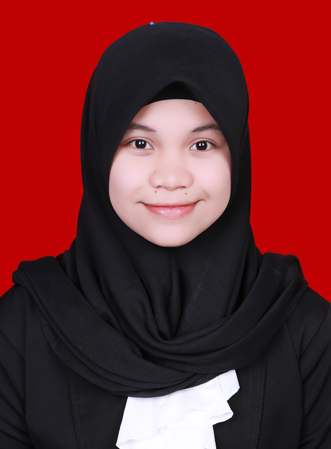 